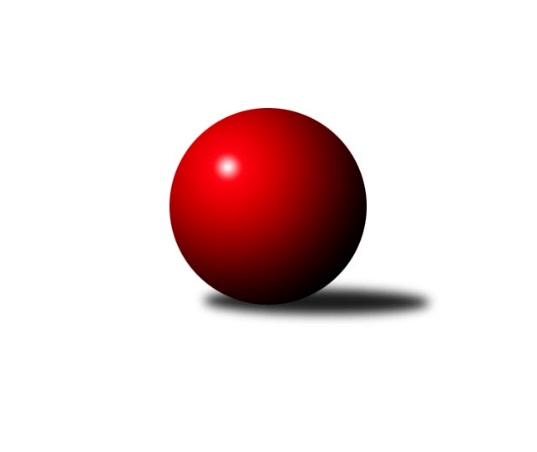 Č.29Ročník 2009/2010	19.4.2010Nejlepšího výkonu v tomto kole: 1742 dosáhlo družstvo: TJ Jiskra Rýmařov ˝C˝Meziokresní přebor-Bruntál, Opava  2009/2010Výsledky 29. kolaSouhrnný přehled výsledků:KK Minerva Opava ˝C˝	- TJ Kovohutě Břidličná ˝C˝	9:1	1694:1597		19.4.TJ Horní Benešov ˝F˝	- TJ Světlá Hora ˝A˝	2:8	1530:1592		19.4.TJ Světlá Hora ˝B˝	- TJ Horní Benešov ˝D˝	4:6	1494:1570		19.4.TJ Kovohutě Břidličná ˝D˝	- TJ Opava ˝E˝	6:4	1591:1571		19.4.TJ Jiskra Rýmařov ˝C˝	- KK PEPINO Bruntál	8:2	1742:1615		19.4.TJ Sokol Chvalíkovice ˝B˝	- TJ Opava ˝F˝	8:2	1529:1429		19.4.RSKK Raciborz	- KK Jiskra Rýmařov ˝B˝	4:6	1592:1551		19.4.Tabulka družstev:	1.	KK PEPINO Bruntál	27	22	0	5	165 : 105 	 	 1567	44	2.	TJ Sokol Chvalíkovice ˝B˝	28	20	1	7	194 : 86 	 	 1594	41	3.	TJ Kovohutě Břidličná ˝D˝	27	19	2	6	184 : 86 	 	 1610	40	4.	TJ Horní Benešov ˝D˝	27	18	1	8	174 : 96 	 	 1559	37	5.	KK Jiskra Rýmařov ˝B˝	27	18	0	9	162 : 108 	 	 1596	36	6.	TJ Jiskra Rýmařov ˝C˝	27	16	1	10	162 : 108 	 	 1611	33	7.	KK Minerva Opava ˝C˝	27	15	0	12	148 : 122 	 	 1538	30	8.	TJ Opava ˝E˝	27	15	0	12	146 : 124 	 	 1536	30	9.	TJ Světlá Hora ˝A˝	27	13	1	13	130 : 140 	 	 1526	27	10.	TJ  Krnov ˝C˝	27	11	0	16	113 : 157 	 	 1520	22	11.	RSKK Raciborz	27	10	0	17	116 : 154 	 	 1497	20	12.	TJ Světlá Hora ˝B˝	27	9	0	18	118 : 152 	 	 1519	18	13.	TJ Kovohutě Břidličná ˝C˝	27	9	0	18	111 : 159 	 	 1562	18	14.	TJ Opava ˝F˝	27	3	0	24	66 : 204 	 	 1423	6	15.	TJ Horní Benešov ˝F˝	27	2	0	25	41 : 229 	 	 1414	4Podrobné výsledky kola:	 KK Minerva Opava ˝C˝	1694	9:1	1597	TJ Kovohutě Břidličná ˝C˝	Lubomír Bičík	 	 211 	 193 		404 	 2:0 	 376 	 	192 	 184		Anna Dosedělová	Martin Chalupa	 	 209 	 196 		405 	 1:1 	 405 	 	194 	 211		Lubomír Khýr	Jan Strnadel	 	 230 	 219 		449 	 2:0 	 425 	 	209 	 216		Jaroslav Zelinka	Hana Heiserová	 	 217 	 219 		436 	 2:0 	 391 	 	179 	 212		Pavel Veselkarozhodčí: Nejlepší výkon utkání: 449 - Jan Strnadel	 TJ Horní Benešov ˝F˝	1530	2:8	1592	TJ Světlá Hora ˝A˝	Pavel Štěpaník	 	 220 	 202 		422 	 0:2 	 435 	 	218 	 217		Pavel Dvořák	Nikolas Košík	 	 171 	 175 		346 	 0:2 	 401 	 	191 	 210		Martin Kaduk	Patricie Šrámková	 	 214 	 202 		416 	 2:0 	 390 	 	202 	 188		Zdenek Hudec	Jana Branišová	 	 172 	 174 		346 	 0:2 	 366 	 	179 	 187		František Ocelákrozhodčí: Nejlepší výkon utkání: 435 - Pavel Dvořák	 TJ Světlá Hora ˝B˝	1494	4:6	1570	TJ Horní Benešov ˝D˝	Josef Matušek	 	 204 	 206 		410 	 2:0 	 384 	 	201 	 183		Zdeňka Habartová	Pavel Švéda	 	 169 	 154 		323 	 0:2 	 387 	 	182 	 205		David Láčík	Jaromír Návrat	 	 159 	 187 		346 	 0:2 	 426 	 	212 	 214		Miloslav  Petrů	Miroslav Langer	 	 200 	 215 		415 	 2:0 	 373 	 	186 	 187		Miroslav Petřek st.rozhodčí: Nejlepší výkon utkání: 426 - Miloslav  Petrů	 TJ Kovohutě Břidličná ˝D˝	1591	6:4	1571	TJ Opava ˝E˝	Pavel Vládek	 	 210 	 208 		418 	 2:0 	 396 	 	210 	 186		Beáta Jašková	Jaroslav Doseděl	 	 179 	 194 		373 	 0:2 	 387 	 	186 	 201		Josef Klapetek	Ota Pidima	 	 196 	 200 		396 	 0:2 	 402 	 	192 	 210		Pavel Jašek	František Pončík	 	 208 	 196 		404 	 2:0 	 386 	 	183 	 203		Miroslava Hendrychovározhodčí: Nejlepší výkon utkání: 418 - Pavel Vládek	 TJ Jiskra Rýmařov ˝C˝	1742	8:2	1615	KK PEPINO Bruntál	Miroslava Paulerová	 	 208 	 220 		428 	 2:0 	 396 	 	192 	 204		Olga Kiziridisová	Petra Kysilková	 	 205 	 217 		422 	 2:0 	 344 	 	167 	 177		Milan Milián	Romana Valová	 	 221 	 212 		433 	 0:2 	 461 	 	231 	 230		Lukáš Janalík	Andrea Fučíková	 	 241 	 218 		459 	 2:0 	 414 	 	195 	 219		Jan Mlčákrozhodčí: Nejlepší výkon utkání: 461 - Lukáš Janalík	 TJ Sokol Chvalíkovice ˝B˝	1529	8:2	1429	TJ Opava ˝F˝	Sabina Trulejová	 	 179 	 190 		369 	 0:2 	 410 	 	203 	 207		Vladislav Kobelár	Vojtěch Orlík	 	 203 	 187 		390 	 2:0 	 334 	 	165 	 169		Vilibald Marker	Dalibor Krejčiřík	 	 210 	 198 		408 	 2:0 	 342 	 	171 	 171		Vladimír Klein	Vlastimil Trulej	 	 184 	 178 		362 	 2:0 	 343 	 	160 	 183		Karel Michalkarozhodčí: Nejlepší výkon utkání: 410 - Vladislav Kobelár	 RSKK Raciborz	1592	4:6	1551	KK Jiskra Rýmařov ˝B˝	Lukasz Pawelek	 	 186 	 201 		387 	 0:2 	 403 	 	208 	 195		Štěpán Charník	Cezary Koczorski	 	 187 	 187 		374 	 0:2 	 389 	 	171 	 218		Michal Ihnát	Marek Prusicki	 	 229 	 211 		440 	 2:0 	 365 	 	187 	 178		Martin Mikeska	Mariusz Gierczak	 	 195 	 196 		391 	 0:2 	 394 	 	197 	 197		Josef Mikeskarozhodčí: Nejlepší výkon utkání: 440 - Marek PrusickiPořadí jednotlivců:	jméno hráče	družstvo	celkem	plné	dorážka	chyby	poměr kuž.	Maximum	1.	Lukáš Janalík 	KK PEPINO Bruntál	417.71	286.3	131.4	4.4	9/10	(479)	2.	Josef Klapetek 	TJ Opava ˝E˝	416.97	281.6	135.4	4.3	8/10	(476)	3.	Roman Beinhauer 	TJ Sokol Chvalíkovice ˝B˝	416.35	289.3	127.1	6.0	8/10	(460)	4.	Marek Hynar 	TJ Sokol Chvalíkovice ˝B˝	416.19	291.0	125.2	6.4	7/10	(436)	5.	Miroslava Paulerová 	TJ Jiskra Rýmařov ˝C˝	415.68	283.0	132.7	3.6	10/10	(496)	6.	Tomáš Janalík 	KK PEPINO Bruntál	414.90	283.9	131.0	5.5	10/10	(458)	7.	Petr Domčík 	TJ Světlá Hora ˝B˝	412.19	285.9	126.3	6.1	7/10	(458)	8.	Josef Václavík 	TJ Kovohutě Břidličná ˝D˝	410.30	286.4	123.9	6.4	7/9	(444)	9.	Maciej Basista 	RSKK Raciborz	408.49	280.0	128.5	3.8	10/10	(457)	10.	Petr Kozák 	TJ Horní Benešov ˝D˝	406.98	281.5	125.4	4.6	9/10	(494)	11.	Martin Mikeska 	KK Jiskra Rýmařov ˝B˝	405.69	281.2	124.5	6.4	9/10	(470)	12.	Antonín Hendrych 	TJ Sokol Chvalíkovice ˝B˝	405.64	282.6	123.0	7.3	10/10	(452)	13.	David Stromský 	KK Minerva Opava ˝C˝	404.72	281.2	123.5	6.7	8/10	(452)	14.	Jaroslav Doseděl 	TJ Kovohutě Břidličná ˝D˝	404.59	280.4	124.2	5.4	9/9	(444)	15.	Andrea Fučíková 	TJ Jiskra Rýmařov ˝C˝	403.56	279.3	124.3	8.3	10/10	(459)	16.	Miloslav  Petrů 	TJ Horní Benešov ˝D˝	403.16	285.0	118.2	6.8	10/10	(454)	17.	Vladimír Kostka 	TJ Sokol Chvalíkovice ˝B˝	402.67	281.0	121.7	6.4	7/10	(458)	18.	Radek Hendrych 	TJ Sokol Chvalíkovice ˝B˝	401.57	283.3	118.3	7.2	7/10	(445)	19.	Romana Valová 	TJ Jiskra Rýmařov ˝C˝	401.53	274.5	127.0	5.7	10/10	(476)	20.	Pavel Vládek 	TJ Kovohutě Břidličná ˝D˝	401.40	281.0	120.4	8.0	9/9	(456)	21.	Ota Pidima 	TJ Kovohutě Břidličná ˝D˝	400.32	278.7	121.6	7.1	9/9	(461)	22.	František Pončík 	TJ Kovohutě Břidličná ˝D˝	399.32	278.8	120.5	6.2	6/9	(421)	23.	Jaromír Čech 	TJ  Krnov ˝C˝	398.52	285.3	113.2	8.0	9/10	(454)	24.	Mariusz Gierczak 	RSKK Raciborz	397.64	278.2	119.5	7.2	8/10	(430)	25.	Josef Mikeska 	KK Jiskra Rýmařov ˝B˝	396.91	280.3	116.6	6.7	9/10	(458)	26.	Eva Schreiberová 	TJ Jiskra Rýmařov ˝C˝	396.21	277.4	118.9	8.9	7/10	(453)	27.	Jaroslav Zelinka 	TJ Kovohutě Břidličná ˝C˝	396.19	280.0	116.2	9.4	8/10	(437)	28.	Štěpán Charník 	KK Jiskra Rýmařov ˝B˝	395.41	275.1	120.3	7.6	9/10	(476)	29.	František Ocelák 	TJ Světlá Hora ˝A˝	394.78	282.1	112.7	8.5	8/10	(449)	30.	Pavel Veselka 	TJ Kovohutě Břidličná ˝C˝	394.26	272.2	122.0	5.6	10/10	(438)	31.	Pavel Přikryl 	TJ Světlá Hora ˝B˝	392.80	276.0	116.8	7.6	9/10	(471)	32.	Petr Daranský 	TJ  Krnov ˝C˝	391.27	273.7	117.6	8.6	9/10	(449)	33.	Miroslava Hendrychová 	TJ Opava ˝E˝	391.22	272.9	118.3	8.3	9/10	(436)	34.	Josef Novotný 	KK PEPINO Bruntál	390.01	271.0	119.0	7.1	8/10	(413)	35.	Jaromír Hendrych 	TJ Opava ˝E˝	389.35	273.8	115.5	8.3	7/10	(437)	36.	Jan Strnadel 	KK Minerva Opava ˝C˝	389.02	276.0	113.0	8.5	10/10	(449)	37.	Lubomír Khýr 	TJ Kovohutě Břidličná ˝C˝	388.19	274.8	113.4	9.0	7/10	(413)	38.	Michal Ihnát 	KK Jiskra Rýmařov ˝B˝	387.84	273.8	114.1	8.7	10/10	(454)	39.	Josef Provaz 	TJ Světlá Hora ˝B˝	387.81	266.3	121.5	8.1	7/10	(427)	40.	Zdeňka Habartová 	TJ Horní Benešov ˝D˝	385.71	274.5	111.2	7.3	10/10	(445)	41.	Josef Matušek 	TJ Světlá Hora ˝B˝	384.81	271.8	113.0	9.5	10/10	(456)	42.	Olga Kiziridisová 	KK PEPINO Bruntál	384.71	271.6	113.1	8.3	7/10	(421)	43.	Anna Dosedělová 	TJ Kovohutě Břidličná ˝C˝	384.69	270.3	114.4	9.5	10/10	(435)	44.	Martin Kaduk 	TJ Světlá Hora ˝A˝	383.79	272.0	111.8	8.2	9/10	(441)	45.	Pavel Dvořák 	TJ Světlá Hora ˝A˝	382.52	267.8	114.7	9.4	10/10	(435)	46.	Zdenek Hudec 	TJ Světlá Hora ˝A˝	382.07	270.2	111.9	8.7	9/10	(433)	47.	Jaroslav Lakomý 	TJ  Krnov ˝C˝	380.97	270.4	110.5	9.3	8/10	(426)	48.	Lubomír Bičík 	KK Minerva Opava ˝C˝	379.66	264.6	115.1	10.5	8/10	(440)	49.	Pavel Štěpaník 	TJ Horní Benešov ˝F˝	379.10	263.1	116.0	9.6	8/10	(429)	50.	Vladislav Kobelár 	TJ Opava ˝F˝	378.42	270.1	108.3	10.0	10/10	(428)	51.	Cezary Koczorski 	RSKK Raciborz	376.98	271.0	106.0	11.1	7/10	(401)	52.	Pavla Hendrychová 	TJ Opava ˝E˝	374.49	268.0	106.5	10.7	10/10	(427)	53.	Jiří Chylík 	TJ  Krnov ˝C˝	372.90	267.1	105.8	9.2	7/10	(412)	54.	Vladislava Kubáčová 	TJ  Krnov ˝C˝	371.99	267.0	105.0	9.9	8/10	(406)	55.	Marek Prusicki 	RSKK Raciborz	370.31	267.5	102.8	11.0	8/10	(440)	56.	Kateřina Kocourková 	TJ Horní Benešov ˝F˝	365.89	264.8	101.1	10.5	7/10	(434)	57.	Lukasz Pawelek 	RSKK Raciborz	357.09	255.7	101.4	13.7	8/10	(400)	58.	Karel Michalka 	TJ Opava ˝F˝	351.14	257.2	94.0	14.4	10/10	(434)	59.	Vilibald Marker 	TJ Opava ˝F˝	350.84	253.3	97.6	12.5	10/10	(398)	60.	Daniel Košík 	TJ Horní Benešov ˝F˝	349.20	252.4	96.8	13.6	9/10	(395)	61.	Jana Branišová 	TJ Horní Benešov ˝F˝	346.35	249.4	96.9	13.1	9/10	(419)	62.	Patricie Šrámková 	TJ Horní Benešov ˝F˝	341.98	251.2	90.8	16.0	8/10	(416)	63.	Jiří Novák 	TJ Opava ˝F˝	336.04	241.8	94.3	13.2	7/10	(383)	64.	Magdalena Soroka 	RSKK Raciborz	315.05	230.8	84.3	18.9	7/10	(377)		Věra Tomanová 	KK Jiskra Rýmařov ˝B˝	430.00	292.0	138.0	1.0	1/10	(430)		Miloslav Slouka 	KK Jiskra Rýmařov ˝B˝	427.78	287.4	140.4	3.1	5/10	(465)		Milan Franer 	TJ Opava ˝F˝	419.50	296.5	123.0	3.7	2/10	(453)		Zdeněk Žanda 	TJ Horní Benešov ˝F˝	413.25	280.3	133.0	7.5	2/10	(442)		Monika Maňurová 	TJ Jiskra Rýmařov ˝C˝	404.56	282.6	122.0	5.7	4/10	(446)		Jaroslav Horáček 	KK Jiskra Rýmařov ˝B˝	403.89	281.0	122.9	9.2	3/10	(429)		Dominik Tesař 	TJ Horní Benešov ˝F˝	401.00	278.0	123.0	7.0	1/10	(401)		Jan Chovanec 	TJ Sokol Chvalíkovice ˝B˝	399.79	285.2	114.6	8.2	6/10	(429)		Beáta Jašková 	TJ Opava ˝E˝	397.50	284.0	113.5	10.5	2/10	(399)		Jindřich Dankovič 	TJ Horní Benešov ˝D˝	396.50	278.3	118.3	3.9	4/10	(431)		Jiří Holáň 	KK Minerva Opava ˝C˝	395.00	265.0	130.0	6.0	1/10	(395)		Petra Kysilková 	TJ Jiskra Rýmařov ˝C˝	393.44	272.9	120.5	8.3	4/10	(424)		Sabina Trulejová 	TJ Sokol Chvalíkovice ˝B˝	393.00	272.2	120.8	4.8	1/10	(411)		František Habrman 	TJ Kovohutě Břidličná ˝C˝	389.57	270.9	118.7	7.1	6/10	(439)		Marta Andrejčáková 	KK Minerva Opava ˝C˝	388.64	282.9	105.7	9.6	6/10	(465)		David Láčík 	TJ Horní Benešov ˝D˝	388.27	273.3	114.9	8.3	6/10	(430)		Hana Heiserová 	KK Minerva Opava ˝C˝	387.06	274.4	112.7	8.4	6/10	(436)		Pavel Jašek 	TJ Sokol Chvalíkovice ˝B˝	381.00	264.0	117.0	6.0	1/10	(381)		Jaromír  Hendrych ml. 	TJ Opava ˝E˝	380.93	264.8	116.1	9.5	5/10	(401)		Ivo Mrhal  st.	TJ Kovohutě Břidličná ˝D˝	380.75	271.3	109.5	9.3	2/9	(398)		Vojtěch Orlík 	TJ Sokol Chvalíkovice ˝B˝	379.33	271.2	108.2	9.7	3/10	(407)		Martin Chalupa 	KK Minerva Opava ˝C˝	379.03	267.6	111.4	8.6	6/10	(412)		Richard Janalík 	KK PEPINO Bruntál	375.75	259.8	116.0	8.1	3/10	(405)		Lumír Hynar 	TJ Sokol Chvalíkovice ˝B˝	374.00	262.5	111.5	8.0	1/10	(403)		Jan Kriwenky 	TJ Horní Benešov ˝D˝	373.20	269.4	103.8	6.5	3/10	(443)		Dalibor Krejčiřík 	TJ Sokol Chvalíkovice ˝B˝	372.00	263.5	108.5	9.5	2/10	(408)		Miroslav Petřek  st.	TJ Horní Benešov ˝D˝	370.13	266.4	103.7	10.5	5/10	(430)		Miroslav Nosek 	TJ Sokol Chvalíkovice ˝B˝	368.37	261.6	106.7	9.8	5/10	(387)		Jan Přikryl 	TJ Světlá Hora ˝A˝	368.25	265.7	102.6	13.1	6/10	(439)		Pavel Jašek 	TJ Opava ˝E˝	368.18	262.0	106.2	10.0	6/10	(425)		Jiří Volný 	TJ Opava ˝F˝	366.00	259.9	106.1	11.6	4/10	(392)		Rostislav Jiřičný 	KK PEPINO Bruntál	365.07	261.4	103.6	10.6	6/10	(396)		Miroslav Langer 	TJ Světlá Hora ˝B˝	364.83	264.2	100.6	12.4	5/10	(419)		Vlastimil Trulej 	TJ Sokol Chvalíkovice ˝B˝	364.33	259.3	105.0	11.0	1/10	(368)		Anna Novosadová 	TJ  Krnov ˝C˝	364.00	260.9	103.1	12.4	4/10	(404)		Jan Mlčák 	KK PEPINO Bruntál	363.17	269.2	94.0	14.0	3/10	(414)		Milan Milián 	KK PEPINO Bruntál	353.58	258.8	94.8	15.8	6/10	(375)		Pavel Švéda 	TJ Světlá Hora ˝B˝	348.07	252.9	95.1	14.2	5/10	(378)		Stanislav Troják 	KK Minerva Opava ˝C˝	343.67	249.7	94.0	11.3	3/10	(376)		Vlastimil Polášek 	TJ Světlá Hora ˝A˝	341.00	239.0	102.0	9.0	1/10	(341)		Nikolas Košík 	TJ Horní Benešov ˝F˝	339.38	255.4	83.9	15.5	4/10	(387)		Lukáš Kysela 	TJ Opava ˝F˝	338.50	246.0	92.5	15.5	1/10	(360)		Jaromír Návrat 	TJ Světlá Hora ˝B˝	335.10	250.7	84.4	17.5	5/10	(392)		Vladimír Klein 	TJ Opava ˝F˝	334.00	252.0	82.0	14.5	2/10	(342)		Vítězslav Kadlec 	TJ  Krnov ˝C˝	324.50	240.9	83.6	16.9	4/10	(352)		Andrea Krpcová 	TJ Horní Benešov ˝F˝	322.00	242.0	80.0	20.0	1/10	(322)		Jiří Hendrych 	TJ Opava ˝E˝	312.00	236.0	76.0	18.0	1/10	(312)		Milan Volf 	KK PEPINO Bruntál	303.00	231.7	71.3	17.5	2/10	(321)		Jitka Kovalová 	TJ  Krnov ˝C˝	298.00	212.0	86.0	17.0	1/10	(298)Sportovně technické informace:Starty náhradníků:registrační číslo	jméno a příjmení 	datum startu 	družstvo	číslo startu
Hráči dopsaní na soupisku:registrační číslo	jméno a příjmení 	datum startu 	družstvo	Program dalšího kola:30. kolo26.4.2010	po	16:30	KK PEPINO Bruntál - TJ Kovohutě Břidličná ˝D˝	26.4.2010	po	16:30	TJ Opava ˝E˝ - TJ Světlá Hora ˝B˝	26.4.2010	po	17:00	TJ Horní Benešov ˝D˝ - TJ Horní Benešov ˝F˝	26.4.2010	po	17:00	TJ Světlá Hora ˝A˝ - KK Minerva Opava ˝C˝	26.4.2010	po	17:00	KK Jiskra Rýmařov ˝B˝ - TJ  Krnov ˝C˝	26.4.2010	po	18:00	TJ Kovohutě Břidličná ˝C˝ - RSKK Raciborz	26.4.2010	po	18:00	TJ Opava ˝F˝ - TJ Jiskra Rýmařov ˝C˝	Nejlepší šestka kola - absolutněNejlepší šestka kola - absolutněNejlepší šestka kola - absolutněNejlepší šestka kola - absolutněNejlepší šestka kola - dle průměru kuželenNejlepší šestka kola - dle průměru kuželenNejlepší šestka kola - dle průměru kuželenNejlepší šestka kola - dle průměru kuželenNejlepší šestka kola - dle průměru kuželenPočetJménoNázev týmuVýkonPočetJménoNázev týmuPrůměr (%)Výkon4xLukáš JanalíkPEPINO4611xMarek PrusickiRaciborz120.044408xAndrea FučíkováRýmařov C4592xJan StrnadelMinerva C113.564493xJan StrnadelMinerva C4491xHana HeiserováMinerva C110.274361xMarek PrusickiRaciborz4403xŠtěpán CharníkRýmařov B109.954031xHana HeiserováMinerva C4369xLukáš JanalíkPEPINO109.484612xPavel DvořákSv. Hora A4352xPavel DvořákSv. Hora A109.38435